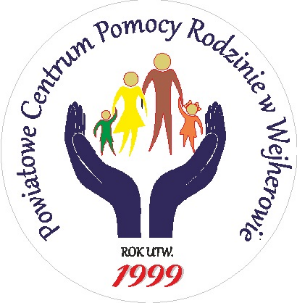 									Wejherowo, ……………………WNIOSEK  O OBJĘCIE OPIEKĄ KOORDYNATORA    RODZINNEJ PIECZY ZASTĘPCZEJ    Działając na podstawie art. 77 ust. 1 ustawy o wspieraniu rodziny i systemie pieczy zastępczej( Dz. U. z 2023r. poz. 1426 z późn. zm.) zwracam/y się z wnioskiem o objęcie  mojej/naszej rodziny zastępczej / rodzinnego domu dziecka opieką koordynatora rodzinnej pieczy zastępczej.Jestem/jesteśmy rodzina zastępczą  …………………………….…/rodzinnym domem dziecka                                                                                                                ( typ rodziny zastępczej )ustanowioną / ym dla dzieci ( imię i nazwisko dziecka przebywającego w rodzinnej pieczy zastępczej): 	                                                                                    ……………………………………………………………………                                                                                     ( data i podpisy rodziców zastępczych/ prowadzących rodzinne domy dziecka)